aBy submitting this application, I affirm that the facts set forth in it are true and complete. I understand that if I am eligible for the sliding fee scale discount, any false statements, omissions, or other misrepresentations made by me on this application may result in my immediate dismissal.  It is the policy of this organization to provide equal opportunities without regard to race, color, and religion.  I am aware that if I do not provide proof of income within 30 days, that I may be billed for the full amount for the services provided.            Northwest Michigan Health Services, Inc.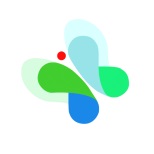               Sliding Fee Scale Eligibility  Name                                 Relationship to the patientDate of BirthWork PlaceFT/PTFT/PT_______________________________________________________________________________________________________________________________________________________________________________________________________________________________________________________________________________________________________________________________________________________________________________________________________________________________________________________________________ ____________________________________________________________________________________________ ____________________________________________________________________________________________ ____________________________________________________________________________________________ ____________________________________________________________________________________________ ____________________________________________________________________________________________ ____________________________________________________________________________________________ ____________________________________________________________________________________________ ____________________________________________________________________________________________ ____________________________________________________________________________________________ ____________________________________________________________________________________________ ____________________________________________________________________________________________ ____________________________________________________________________________________________ ____________________________________________________________________________________________ ____________________________________________________________________________________________ ____________________________________________________________________________________________ ____________________________________________________________________________________________ ____________________________________________________________________________________________ ____________________________________________________________________________________________ ____________________________________________________________________________________________ ________________________________________________________________________________________________________________________________________________________________________________________________________________________________________________________________________________________________________________________________________________________________________________________________________________________________________________________________________________________________________________________________________________________________________Type of Income:Member 1:Member 2:Member 3:Member 4:Employment (including tips)Unemployment CompensationMI Bridges Cash AssistanceSpousal Support, Child supportPensionSocial Security OtherTOTAL INCOMESignature:                                                                                                                                                    Date: